探寻陶行知生活教育思想在大班游戏活动中的实现路径昆山市柏庐幼儿园  张舒蓉【摘要】著名教育学家陶行知提出了“生活即教育”的核心理念：“对于孩子们来说，大自然是最好的老师，”通过和大自然之间的亲密接触和互动交流，孩子们的各种能力能得到不断的提升。在幼儿园游戏活动中，幼儿能再现生活经验的积累，能从丰富多彩的游戏中获得有益的经验。大班幼儿正是一个操作能力、科学意识、语言表达等发展的关键期，因此，我们应基于幼儿的生活经验和已有的知识技能，提高幼儿自主创新探索的能力。【关键词】生活即教育；大自然；幼儿园游戏活动；大班幼儿。陶行知“生活教育”理念中提出：“要把生活本身当做一种教育来进行，生活中的一切事物都可以作为学习的对象，生活中的一切事物都可以教给孩子们知识。”俗话说得好：“民以食为天，”当秋天悄悄来临的时候，孩子们也会对成熟的农作物表现出更浓烈的兴趣。在日常的生活中，很多常见的食物往往都会被忽视，却不知这些食物也能够教给孩子们生命中最宝贵的事情。作为一名教师，我希望能和我的孩子们一起敬畏平凡的食物，感受大自然带来的生物力量。  一、践行生活教育理念，引导幼儿“当思来之不易”一次点心，孩子们在幼儿园里吃到了美味的蒸红薯，香甜软糯，探究的兴趣来了！引发了孩子们的大讨论：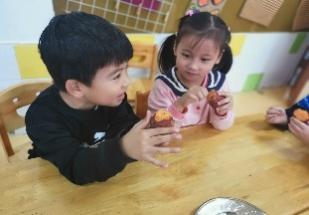 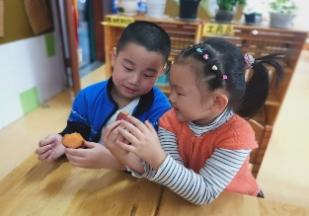 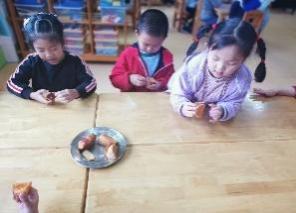 谭MC：这个红薯外面看起来脏脏的，里面糯糯的，真好吃！朱LL：我还吃过烤红薯、红薯干、红薯饼……李J：番薯是从哪里来的呀？甘CL：这个红薯要从土里种出来！ 张ZH：我家有土地，我爷爷就会种，除了红薯，还有紫薯、黄薯、白薯。朱XY：幼儿园里也有土地，我们可以去户外的种植区种番薯。于是，他们开始讨论如何在种植区里种番薯，我鼓励孩子们回家后和爸爸妈妈一起进行“番薯知多少”大调查，初步了解番薯的构造和种植要点。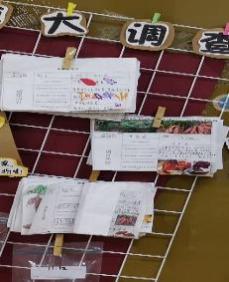 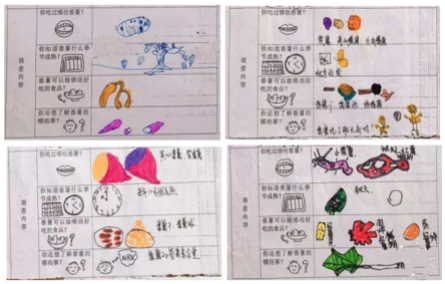 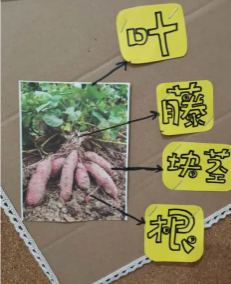 徐ZH：种番薯前要先整地，要使用手套、钉耙、铁锹、铲子、推车等工具。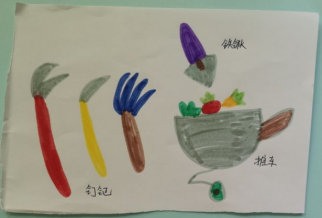 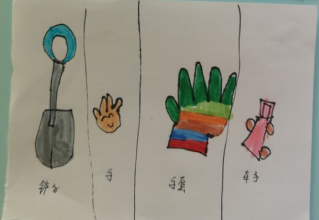 徐MZ：番薯苗要晒太阳、施肥、除草，还要浇水。由此，我们的番薯探索之旅开始了！4位小朋友邀请了自己的妈妈和奶奶来园，大家一起在班级承包的户外种植区进行四个品种番薯苗的种植，他们拿起工具在地里干了起来，有的埋苗、有的铲土、有的浇水，你帮我助，不亦乐乎。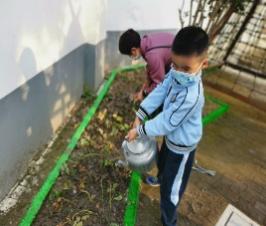 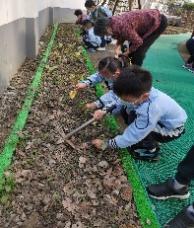 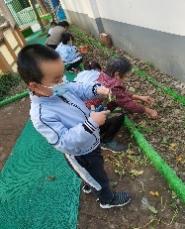 陶行知先生说过：“教育为本，观察先行。”孩子们每周用心记录下番薯苗的变化和成长过程，经过日复一日的照顾，番薯苗终于到了收获的日子！而怎样挖红薯呢？孩子们又进行了一番讨论：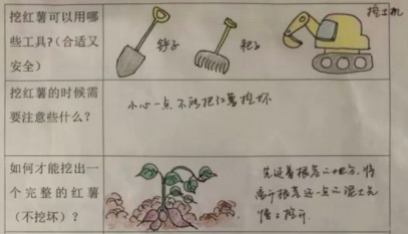      孙JY：挖红薯还是要用一些铲子、钉耙，如果能有拖拉机就好了。     仇Y：我觉得要用小点的工具，要轻轻地挖，不然会破坏番薯的。     金SH：我觉得先把番薯周围的泥先挖开，然后再慢慢挖。孩子们惊奇地发现：那个矮矮的番薯苗成长为了一条条弯弯绕绕、细细长长的番薯藤，宛若一个个小喇叭，垂涎欲滴，一个个大小不同、长短不一的番薯深扎在泥土下。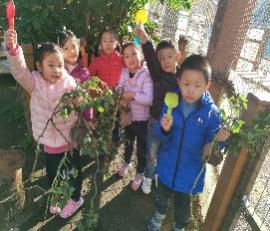 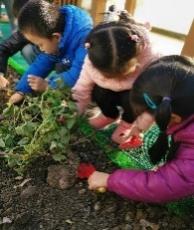 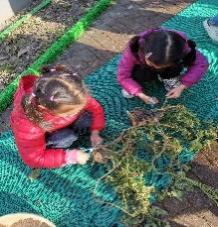 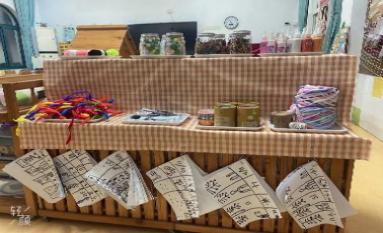 分析：陶行知先生提出：“大自然和大社会是我们最好的活教材。”孩子眼中小小的问题，恰是探究活动的起点，作为教师，我始终关注孩子们生活空间的挖掘，关注核心教育资源的整理，让孩子们感受到大自然的魅力。二、“一石激起千层浪，”引导幼儿自研游戏玩法区域游戏活动的设计可以让孩子们的自主探究能力得到不断提升，蕴含了多种生活知识，能让儿童在自主选择、合作交往、操作摆弄等各种体验和探索中得到全面和谐的发展。因此，我尝试从幼儿的实际生活中寻找教育契机,让区域活动源于生活，寓于生活,用于生活，从而促进大班幼儿主动探究、敢于尝试、善于发现的能力。陆JY：我们收获的番薯可以用来做什么呢？这个问题进一步引发了孩子们的思考，因此，孩子们考虑让番薯成为我们大一班游戏的核心，我们一起探讨，对信息进行归纳、分析与整合。美工区：孩子们利用各色超轻粘土、牙签、塑料眼珠、彩纸、剪刀等工具相互合作，共同制作“番薯娃娃，”还进行了番薯写生水墨画，在这些游戏中，孩子们进一步发展了创造想象力、协作沟通力和动手操作能力。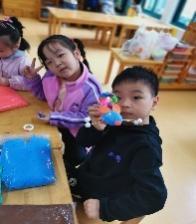 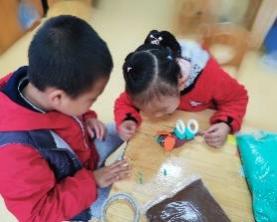 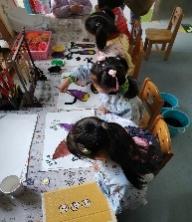 生活区：孩子们进行了手工芋圆的真实制作，在此过程中，番薯泥、木薯淀粉的称重让孩子们初步了解了了重量计数单位——克数，感受到了木薯淀粉的重要作用，粘度高、柔软筋道的特性。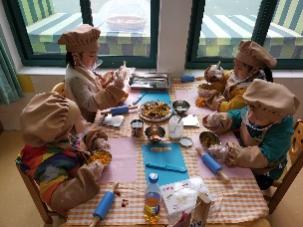 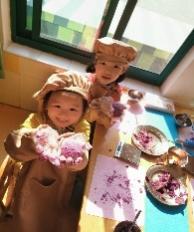 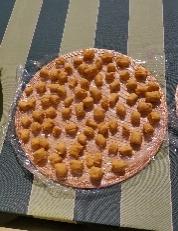 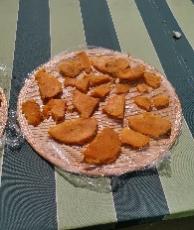 益智区：孩子们制作了“番薯棋”，以番薯的四大品种颜色：白薯、紫薯、黄薯、红薯，将飞行棋、蛇棋等棋盘进行了自制改装绘画，棋子以番薯代替，游戏玩法进行了自主设定。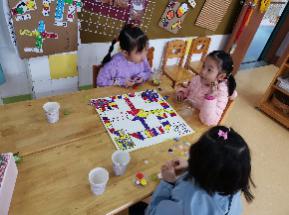 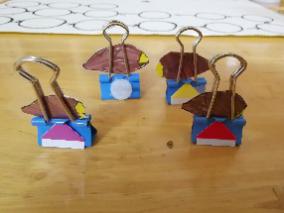 语言区：从阅读绘本故事《爱幻想的地瓜》,到孩子们自主探讨要进行故事表演、场景和头饰的制作、摆放。在这个过程中，我们将参与权还给儿童，让儿童成为游戏的主人。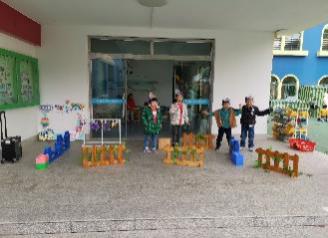 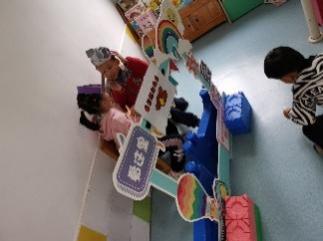 分析：《评估指南》中指出：“要遵循幼儿身心发展规律，要保护孩子们的好奇心，要给孩子们最大限度的创造亲身体验的机会。”生活即教育，教育即生活，在每一次的动手操作、观察体验中，即丰富了每一位孩子的生活经验，又让每一次的教育都渗透在孩子生活的点点滴滴中。三、创设流动沙盘游戏，引导幼儿渗透党史教育陶行知先生提倡：“解放学生的脑，解放学生的手，”我的最终目标就是要让孩子们成为区域游戏的主人翁。前段时间上映的电影《长津湖》再次引起了孩子们的爱国情怀，而党史学习教育对孩子们的成长具有重要的德育引领。因此，我班在建构区中开设了“长津湖战役”，与孩子们共同回顾电影情节，他们制定了战略部署图，还思考绘制了要搭建的武器，比如：碉堡、坦克、飞机、大炮等。 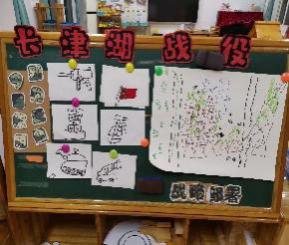 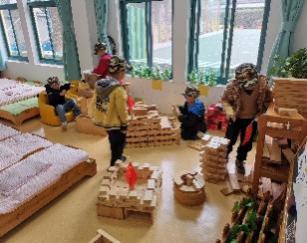 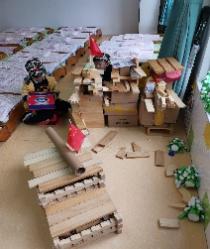 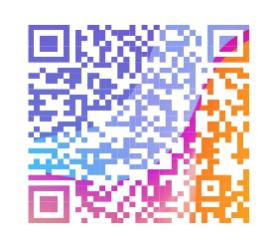 美工区中，利用沙盘、超轻粘土、玉米粒等材料，我们共同制作长津湖沙盘场景；而当场景制作出来后，孩子们提出可以下军棋，而游戏玩法与规则制定依然由孩子们做主；游戏结束后又有孩子提出沙盘游戏可以成为“流动游戏，”于是，语言区的孩子们开始拿沙盘编撰红色故事；建构区中，孩子们拿沙盘进行立体式战略部署造景。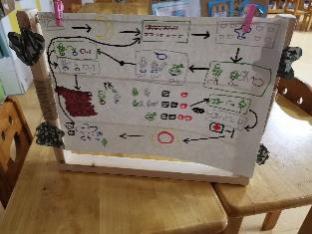 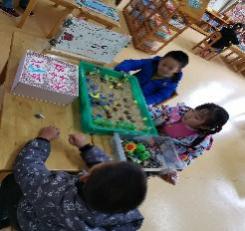 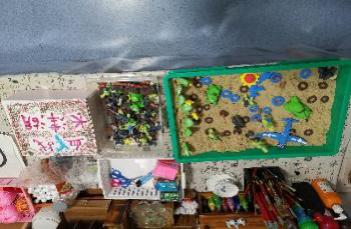 分析：作为教师，我们要学会观察记录幼儿在活动中的表现，游戏活动结束后，我会组织孩子们进行自主表达；识别幼儿主动探究中蕴含的学习价值、教育契机；通过多种方式支持、拓展每一个幼儿的学习；理解幼儿在各领域的学习，展开针对性的师幼互动。四、游戏之间一脉相通，引导幼儿知晓“食以俭养德”“生活教育理论”是陶行知先生所提出的一个核心理念，在生活当中去探寻教育的意义是十分关键的。《评估指南》中也指明：“要支持幼儿自主选择游戏材料、同伴和玩法，支持幼儿参与一日生活中与自己有关的决策。”比如：科学区中，孩子们在班级资源库中自主选择材料，利用克数称、卷尺等工具，将番薯进行测量与称重，并进行记录；然后用塑料刀切开后，利用榨汁机和纱布过滤，将番薯汁静置沉淀半日后就可得出淀粉。剩下的番薯渣与泥土混合，变成花肥，滋润营养种植区的植物们。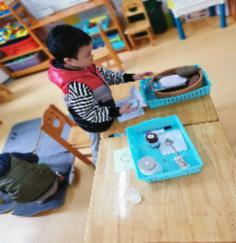 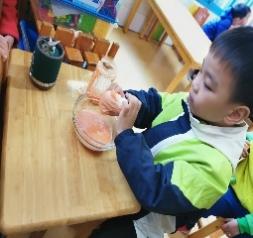 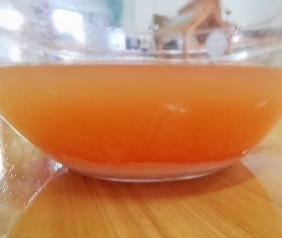 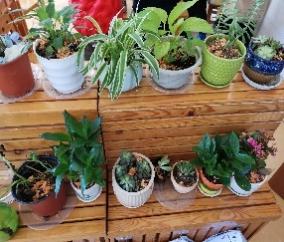 剩余的番薯汁可以给美工区玩扎染游戏，而制作出来的淀粉可以玩科学小实验“淀粉密信，”通过实验，孩子们发现，当淀粉遇到碘酒的时候，颜色就会发生变化。分析：我始终致力保护孩子们的好奇心和探索欲望，我认为每一个孩子都是拥有无限潜力的创造者。作为教师，我们要善于创造机会，成为儿童游戏有力的支持者，让孩子在多彩丰富的游戏中，学会主动去探索和创新，学会去进行知识的建构和经验的积累，这样才能够让他们未来成为学习的主人。【参考文献】[1]储朝晖;生活教育的当代发展[J];生活教育;2006年04期.[2]许振明;陶行知生活教育理论闪耀着和谐教育思想的光辉——对生活教育理论的新认识[J];教学月刊(中学版下);2008年04期.[3]涂怀京;于冉冉;;应济时需泽远流长的教育论纲——《什么是生活教育?》导读[J];福建陶研;2006年02期.[4]吴冕;论陶行知生活教育理论对当代教育工作者的启示[J];青年文学家;2011年06期.